Announcemnt of Successful Candidates for UNIST Graduate school of Creative Design Engineering Researcher RecruitmentWe hereby announce the successful candidates for researcher recruitment in UNIST Graduate school of Creative Design Engineering.2020. 8. 31.□ Successful candidate □ Requested documents for successful candidates ○ Successful candidates shall submit all requested documents to UNIST DHE admin office until 2020.9.8.(Tue.)      ※ Please make sure the documents must arrive at UNIST DHE admin office until the deadline.    (Address: DHE Admin Office, 901-10, Bldg 104, UNIST-gil 50, Eonyang-eup, Ulju-gun, Ulsan, post code 44919)   1. Physical examination document(For civil servant)    2. Certificate of Personal Records (Available online or at the community service center)   3. Resident Registration Certificate (Available online or at the community service center)   4. Agreement of Personal Information Submission, Agreement of Personal Information Collection/ Use/Offered to third party (Refer to attachment)    ※ Please make sure to read all contents when filling out the form for Agreement of Personal Information submission.   5. A certificate of graduation (Undergraduate/graduate)   6. Pledge of research security (Refer to attachment)   7. Pledge of Anti-corruption and Integrity (Refer to attachment)   8. A copy of bank account for payment transfer○ Recruitment can be cancelled in case the result of physical exam or background check confirmed as insufficient.□ Etc ○ Recruitment will be cancelled in case any of the submitted information in the application and requested documents are confirmed as false information. ○ If you have more questions please contact UNIST DHE admin office.    (Tel : 052-217-3566,  e-mail : dhe-school@unist.ac.kr) [신규 외국인 연구원 임용서류] <For visa application>1. Employment Contract (Form 2-1)2. Research Proposal3. Purpose for Invitation4. CV.5. Certificate of Ph D6. A copy of your passport7. Portrait photo (3.5 x 4.5 cm)If you are staying in Korea,You should contact the immigration office to proceed with procedures such as changing qualifications by yourself. This procedure must be processed before the commencement date of appointment.<For appointment application> 1. Researcher Appointment Application 2. Employment Contract (Form 2-2)3. Research Security Pledge4. Research Project Confirmation Report5. Pledge for Integrity and Anti-Corruption. 6. Agreement use of personal information 7. Personal Questionnaire8. Apostille / Police Clearance Certificate (You can submit it after appointment)9. A copy of bankbook in Korea / a copy passport or ID(alien) card10. Physical examination results for public officials (by March 15)11. CV12. Certificate of Ph D.=>(서식 1-1)UNIST Researcher Appointment Application1. Information of Researcher2. Contract Details If ※ If you have any problem from NTIS, you can't participate in National research project.3. Job DescriptionI hereby confirm that I understand the given job description and contract details.20  .   .    (YYYY.MM.DD)                             Principal Investigator:                (Sig.)(서식 2-1)            Employment ContractParty “A” Employer : (Address) 100 Banyeon-ri, Eonyang-eup, Ulju-gun, Ulsan                  (Telephone) 052-217-1000                  (Name) Ulsan National Institute of Science and Technology,                           President  Yong Hoon LeeParty (B) Employee : (Name)                   (Alien Registration No.)                    (Address)   In consideration of the mutual promises and agreements set in this contract, Party (A) and Party (B) agree as follows:1. Employment Contract Period : From , ,  to , , . When the contract period is expired, the contract will be automatically completed.2. Working Place and Job Description  ◎ Working Place : Ulsan National Institute of Science and Technology  ◎ Job Description : ◎ In case of Party (A)'s recognition, it is possible to shift Party (B)'s working place or job description. 3. Working Hour and Recess  ◎ Working hour is 09:00~18:00 and Recess is 12:00~13:00 without interfering his/her duty. Recess period is possible to be re-arranged, depending on the working conditions.4. Benefits  ◎ During the contract period, health insurance is covered.      However accompanied private expenses should be paid privately.  ◎ Retirement payment will be provided under the [Labor Standards Act].5. Salary  ◎ Monthly Salary :         won (￦       )   - Monthly salary includes basic salary and allowance.  ◎ Wages Calculation Period : From the 1st to the last day of every month  ◎ Payment Date : the 17th day of every month to an account selected  by Party (B)  ◎ When Party (B) goes on a business trip, Party (A) should pay the traveling expenses under the regulation of traveling expenses made by UNIST.6. Party (B) should observe the following articles. ⅰ) Party (B) is prohibited to leak secrets acquired on duty.  ⅱ) Party (B) is prohibited to announce the result of the research publicly without the recognition of Party (A), and the rights of ownership and copyrights on the research are belonged to Party (A). ⅲ) Party (B) should participate safety education assigned by positioned department and observe the safety regulations. When an accident happened by an offence of regulations, Party (B) cannot bring a civil or criminal action.7. When the project is finished or stopped while the contract period, the contract will be completed from that date. Also, Party (A) can close the contract during the contract period, when Party (B) does not follow the rules and regulations of UNIST or neglects his/her duty.8. This contract is based on a research contract between (B) and (A), UNIST is not party. Users on labor contract is (A)9. UNIST will follow the Labor Standards Act of ROK and Common Law about the articles that are not agreed in this contract.In witness whereof, two parties hereto have executed this agreement in duplicate as of the day and year written.2020. . .Party “A” Employer : (Address) 100 Banyeon-ri, Eonyang-eup, Ulju-gun, Ulsan                  (Telephone) 052-217-1000                  (Name) Ulsan National Institute of Science and Technology,                           President  Yong Hoon LeeParty “B” Employee : (Address)                   (Telephone)                   (Alien Registration No.)                   (Name)         (Signature)                      (서식 2-2)             Employment ContractParty “A” Employer : (Address) 100 Banyeon-ri, Eonyang-eup, Ulju-gun, Ulsan                  (Telephone)                   (Name) Ulsan National Institute of Science and Technology,                    Prof.                             Party (B) Employee : (Name)                   (Alien Registration No.)                    (Address)   In consideration of the mutual promises and agreements set in this contract, Party (A) and Party (B) agree as follows:1. Employment Contract Period : From , ,  to , , . When the contract period is expired, the contract will be automatically completed.2. Working Place and Job Description  ◎ Working Place : Ulsan National Institute of Science and Technology  ◎ Job Description :   ◎ In case of Party (A)'s recognition, it is possible to shift Party (B)'s working place or job description. 3. Working Hour and Recess  ◎ Working hour is 09:00~18:00 and Recess is 12:00~13:00 without interfering his/her duty. Recess period is possible to be re-arranged, depending on the working conditions.4. Benefits  ◎ During the contract period, health insurance is covered.      However accompanied private expenses should be paid privately.  ◎ Retirement payment will be provided under the [Labor Standards Act].5. Salary  ◎ Monthly Salary :         won (￦       )   - Monthly salary includes basic salary and allowance.  ◎ Wages Calculation Period : From the 1st to the last day of every month  ◎ Payment Date : the 17th day of every month to an account selected  by Party (B)  ◎ When Party (B) goes on a business trip, Party (A) should pay the traveling expenses under the regulation of traveling expenses made by UNIST.6. Party (B) should observe the following articles. ⅰ) Party (B) is prohibited to leak secrets acquired on duty.  ⅱ) Party (B) is prohibited to announce the result of the research publicly without the recognition of Party (A), and the rights of ownership and copyrights on the research are belonged to Party (A). ⅲ) Party (B) should participate safety education assigned by positioned department and observe the safety regulations. When an accident happened by an offence of regulations, Party (B) cannot bring a civil or criminal action.7. When the project is finished or stopped while the contract period, the contract will be completed from that date. Also, Party (A) can close the contract during the contract period, when Party (B) does not follow the rules and regulations of UNIST or neglects his/her duty.8. This contract is based on a research contract between (B) and (A), UNIST is not party. Users on labor contract is (A)9. UNIST will follow the Labor Standards Act of ROK and Common Law about the articles that are not agreed in this contract.  In witness whereof, two parties hereto have executed this agreement in duplicate as of the day and year written.2020. . .Party “A” Employer : (Address) 100 Banyeon-ri, Eonyang-eup, Ulju-gun, Ulsan                  (Telephone)                   (Name) Ulsan National Institute of Science and Technology,                    Prof.                              Party “B” Employee : (Address)                       (Telephone)                       (Alien Registration No.)                       (Name)         (Signature)                       (서식 4)Research Security PledgeInformation of ResearcherName :Affiliation : Title :Social Security Number :Dear Director of Academy-Industry Research Corporation,As a member of the research project, I hereby acknowledge my agreement to the following guidelines:1. I shall keep confidential all secret information which I have access or control to in the course of the research project as well as after the completion of the research project unless given permission by UNIST to do otherwise. 2. I shall maintain confidentiality in relation to all unreleased sections of the validly published results of the research project.3. If the research project is completed or for any reason is unable to be performed, I shall immediately return all information and resources to research security manager, and keep confidential all things related to the research project as mentioned above.4. I shall comply with other data protection regulations in UNIST with respect to the execution of the research project. I shall comply with the above, and if I violate it, will pledge to any liability according to relevant laws and UNIST regulation.Date: 20  .  .  .Research Director: 	(Affiliation)	(Name)	                           (Signature)Researcher: 	       (Affiliation)	       (Name)                      	(Signature)  울산과학기술원 총장 귀하(서식 5-1)Research Project Confirmation Report1. Information of Research Project2. Information of Researcher3. Research Plan      I hereby confirm that I understand the given research plan and contract details.20   .    .   (YYYY.MM.DD)                              Principal Investigator:                (Sig.)(서식 6-1)UNIST collects and uses personal information for employee (researcher) appointment as follows.※ You have the right not to agree to collect and use minimal personal information necessary for appointment of UNIST, inquiries for reasons for disqualification refusal and appointment may be restricted. 「Article 15 (Collection and use of personal information), Article 17 (provision of personal information), Article 18 (Restriction on use / provision of personal information, Article 22 (How to receive consent)」 Based on notification of personal information processing on personal basis, the principal agrees to collect, use and provide personal information as described above.I agree to collect and use the above personal information. □ Agree □ I do not agree .       .        .Name:                  (SIG) We will provide personal information of UNIST employees within the range provided by the third parties notified by the processing policy of personal information and will not provide to third parties beyond the scope of prior consent of the information entity.※ You have the right to refuse consent to the provision of personal information and refuse consent occasion may be restricted due to failure to inquire disqualification reasons.  (1) of the Personal Information Protection Law (based on the provision of personal information to third parties) and (2) the provision of personal information to third parties. Upon receiving notice of processing, the person agrees to provide personal information to a third party as described above.I agree to the above personal information provided by third parties. □ Agree □ I do not agree                  .    .    .Name:                 (SIG)Recruitment fieldRecruitment fieldNumber of successful candidatescandidate informationResearcher(Contract based)SSID Design Lab(Research)Postdoctoral Researcher(contract worker)1DHER-2010-1-1 TuOOil MuOOmmOOResearcher(Contract based)Disegno T9 Lab(Research)Researcher(contract worker)1DHER-2010-2-1 박O은Department ID Number ID NumberScientist No.Scientist No.Korean NameEnglishNameEnglishNameGiven NameKorean NameEnglishNameEnglishNameFamily NameAlien Registration NumberContact NumberAddressNationality  󰋪Singled 󰋪 Married  󰋪Singled 󰋪 MarriedSchool of the Final Degree receivedFinal Degree(Graduation, Completion)(Graduation, Completion)(Graduation, Completion)(Graduation, Completion)(Graduation, Completion)(Graduation, Completion)Final MajorCountry of the Final Degree received Position 󰋫Senior Research Scientist 󰋫Research Scientist  󰋫Postdoctoral Research Associate 󰋫Researcher 󰋫 Research Assistant 󰋫Senior Research Scientist 󰋫Research Scientist  󰋫Postdoctoral Research Associate 󰋫Researcher 󰋫 Research Assistant 󰋫Senior Research Scientist 󰋫Research Scientist  󰋫Postdoctoral Research Associate 󰋫Researcher 󰋫 Research Assistant 󰋫Senior Research Scientist 󰋫Research Scientist  󰋫Postdoctoral Research Associate 󰋫Researcher 󰋫 Research Assistant 󰋫Senior Research Scientist 󰋫Research Scientist  󰋫Postdoctoral Research Associate 󰋫Researcher 󰋫 Research AssistantPeriod of EmploymentFrom  2014(year)____(month)____(day)    To 2014(year)____ (month)____(day)  From  2014(year)____(month)____(day)    To 2014(year)____ (month)____(day)  From  2014(year)____(month)____(day)    To 2014(year)____ (month)____(day)  From  2014(year)____(month)____(day)    To 2014(year)____ (month)____(day)  From  2014(year)____(month)____(day)    To 2014(year)____ (month)____(day)  Research Project Number(Payment)Research Project Number (Payment of Retirement)Research Project Number (Payment of Retirement)Research Project Number(National Pension)Research Project Number (National Health Insurance)Research Project Number (National Health Insurance)Payment 󰋪Monthly Payment:                   won 󰋪 Annual Payment:                          won  󰋪Monthly Payment:                   won 󰋪 Annual Payment:                          won  󰋪Monthly Payment:                   won 󰋪 Annual Payment:                          won  󰋪Monthly Payment:                   won 󰋪 Annual Payment:                          won  󰋪Monthly Payment:                   won 󰋪 Annual Payment:                          won Principal Investigator 󰋪Position:                               󰋪 Name: 󰋪Position:                               󰋪 Name: 󰋪Position:                               󰋪 Name: 󰋪Position:                               󰋪 Name: 󰋪Position:                               󰋪 Name:※Date of initial EmploymentBank Name/Bank Account NumberBank Name/Bank Account Number(Describe in detail)PositionContract PeriodProject ManagerProject No.PositionContract PeriodProject ManagerProject No.Title of Research ProjectProject NumberPrincipal InvestigatorResearch Period for current year     From  20  (year)____(month)____(day)    To 20  (year)____ (month)____(day) Research funds for current yearPurpose of Project(Briefly)DepartmentNameDate of Birth(YYYY.MM.DD)Contact NumberPosition of EmploymentPeriod of EmploymentFrom  20  (year)____(month)____(day)    To 20  (year)____ (month)____(day) From  20  (year)____(month)____(day)    To 20  (year)____ (month)____(day) From  20  (year)____(month)____(day)    To 20  (year)____ (month)____(day) Period of Research Project    From  20  (year)____(month)____(day)    To 20  (year)____ (month)____(day)     From  20  (year)____(month)____(day)    To 20  (year)____ (month)____(day)     From  20  (year)____(month)____(day)    To 20  (year)____ (month)____(day) Monthly PaymentTotal Amount of Research AllowancesParticipationRate%(Describe in detail)Pledge for Integrity and Anti-CorruptionAs an employee of UNIST, I will pledge as follows to respond actively to people's expectations of Integrity and Anti-Corruption, to follow the policy against reckless management, to establish a corruption-free culture at UNIST.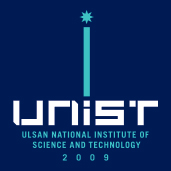 One, I will actively participate in the Integrity and Anti-Corruption policy and the improvement policy of responsible management.Two, I will comply with the code of conduct for employees of UNIST, and I will be an employee who can be trusted by fair business processes.Three, I will firmly refuse unfair solicitation. In connection with my duties, I will not receive money and goods or offers for any reason.Four, I will comply with all matters of the above. And, if I violate this, there will be zero tolerance.20   .    .    .                                 Affiliation ;                                   Name        ;                    (signature)Pledge for Integrity and Anti-CorruptionAs an employee of UNIST, I will pledge as follows to respond actively to people's expectations of Integrity and Anti-Corruption, to follow the policy against reckless management, to establish a corruption-free culture at UNIST.One, I will actively participate in the Integrity and Anti-Corruption policy and the improvement policy of responsible management.Two, I will comply with the code of conduct for employees of UNIST, and I will be an employee who can be trusted by fair business processes.Three, I will firmly refuse unfair solicitation. In connection with my duties, I will not receive money and goods or offers for any reason.Four, I will comply with all matters of the above. And, if I violate this, there will be zero tolerance.20   .    .    .                                 Affiliation ;                                   Name        ;                    (signature) The appointment of a staff member for UNIST Collection and agreement use of personal informationPurpose of Collection‣ Progress management of recruitment  procedures, confirmation of career / qualification (inquiry and  verification), decision as to whether to adopt, to maintain employment  contracts, dispute resolution, dispute resolution, fulfillment of legal  obligationsCollected Items‣ Essential information: Personal  identification information- Your name, date of birth, social security number, registration  standard, nationality, address, residence, e-mail address, phone number,  mobile phone number‣ Option information: In addition to personal  identification information, - Information related to academic history, history,  qualifications, language, military service, disability, job protection  subjects, self-referential information, and related information created by  the person himself / herselfPossession · Usage Period‣ The personal information of the position is  retained and used for the purpose of use from the day of agreement on  collection and use until the end of recruitment procedure. However, after  completion of the recruitment procedure, it will be held and used for  maintenance of employment contracts, complaint handling, dispute resolution  and fulfillment of legal obligations.  Agreement to provide personal information to third partiesAgencyPurpose of CollectionSupplied  ItemsPossession · Usage PeriodPolice Agency and Public OfficeInquiry for missing reasonsName, resident registration number,  address, registration basePossession, use, and storage until the date  of disqualification  PERSONAL QUESTIONNAIRE  PERSONAL QUESTIONNAIRE  PERSONAL QUESTIONNAIRE  PERSONAL QUESTIONNAIRE  PERSONAL QUESTIONNAIRE  PERSONAL QUESTIONNAIRE  PERSONAL QUESTIONNAIRE  PERSONAL QUESTIONNAIRE  PERSONAL QUESTIONNAIRE  PERSONAL QUESTIONNAIRE  PERSONAL QUESTIONNAIRE  PERSONAL QUESTIONNAIRE(1st page)(1st page)  PERSONAL QUESTIONNAIRE  PERSONAL QUESTIONNAIRE  PERSONAL QUESTIONNAIRE  PERSONAL QUESTIONNAIRE  PERSONAL QUESTIONNAIRE  PERSONAL QUESTIONNAIRE  PERSONAL QUESTIONNAIRE  PERSONAL QUESTIONNAIRE  PERSONAL QUESTIONNAIRE  PERSONAL QUESTIONNAIRE  PERSONAL QUESTIONNAIRE  PERSONAL QUESTIONNAIRE【PHOTO】(3㎝×4㎝)【PHOTO】(3㎝×4㎝)※ THIS INFORMATION IS ONLY FOR OFFICIAL USE ONLY※ THIS INFORMATION IS ONLY FOR OFFICIAL USE ONLY※ THIS INFORMATION IS ONLY FOR OFFICIAL USE ONLY※ THIS INFORMATION IS ONLY FOR OFFICIAL USE ONLY※ THIS INFORMATION IS ONLY FOR OFFICIAL USE ONLY※ THIS INFORMATION IS ONLY FOR OFFICIAL USE ONLY※ THIS INFORMATION IS ONLY FOR OFFICIAL USE ONLY※ THIS INFORMATION IS ONLY FOR OFFICIAL USE ONLY※ THIS INFORMATION IS ONLY FOR OFFICIAL USE ONLY※ THIS INFORMATION IS ONLY FOR OFFICIAL USE ONLY※ THIS INFORMATION IS ONLY FOR OFFICIAL USE ONLY※ THIS INFORMATION IS ONLY FOR OFFICIAL USE ONLY※ THIS INFORMATION IS ONLY FOR OFFICIAL USE ONLY【PHOTO】(3㎝×4㎝)【PHOTO】(3㎝×4㎝)FULL NAMELast/First/MiddleLast/First/MiddleLast/First/MiddleDATE OFBIRTHDATE OFBIRTHDATE OFBIRTHMonth/Day /YearMonth/Day /YearMonth/Day /YearMonth/Day /YearMonth/Day /YearMonth/Day /Year【PHOTO】(3㎝×4㎝)【PHOTO】(3㎝×4㎝)NATIONALITY(includeany dualnationality)PLACE OFBIRTHPLACE OFBIRTHPLACE OFBIRTHCity/CountryCity/CountryCity/CountryCity/CountryCity/CountryCity/Country【PHOTO】(3㎝×4㎝)【PHOTO】(3㎝×4㎝)ALIENREGISTRATIONNUMBERDATE &PLACE YOUENTEREDKOREADATE &PLACE YOUENTEREDKOREADATE &PLACE YOUENTEREDKOREAMonth/Day/Year    City/CountryMonth/Day/Year    City/CountryMonth/Day/Year    City/CountryMonth/Day/Year    City/CountryMonth/Day/Year    City/CountryMonth/Day/Year    City/CountryMonth/Day/Year    City/CountryMonth/Day/Year    City/CountryADDRESSGENDERGENDERGENDERWORK PLACEJOB/POSITIONJOB/POSITIONJOB/POSITIONTELEPHONENUMBERS(include area code) HOME:                    WORK:                  MOBILE: HOME:                    WORK:                  MOBILE: HOME:                    WORK:                  MOBILE: HOME:                    WORK:                  MOBILE: HOME:                    WORK:                  MOBILE: HOME:                    WORK:                  MOBILE: HOME:                    WORK:                  MOBILE: HOME:                    WORK:                  MOBILE: HOME:                    WORK:                  MOBILE: HOME:                    WORK:                  MOBILE: HOME:                    WORK:                  MOBILE: HOME:                    WORK:                  MOBILE: HOME:                    WORK:                  MOBILE: HOME:                    WORK:                  MOBILE:BLOOD TYPE HEIGHT    ㎝    ㎝WEIGHT    ㎏    ㎏HAIRCOLORHAIRCOLOREYECOLOREYECOLOREYECOLOREDUCATIONSCHOOLNAMESCHOOLNAMEPERIOD(MM/YY-MM/YY)PERIOD(MM/YY-MM/YY)PERIOD(MM/YY-MM/YY)TYPEOF DEGREETYPEOF DEGREETYPEOF DEGREEREWARD & PUNISHMENT(MM/YY)REWARD & PUNISHMENT(MM/YY)REWARD & PUNISHMENT(MM/YY)LOCATION(Street Address &City/Country)LOCATION(Street Address &City/Country)LOCATION(Street Address &City/Country)EDUCATIONEDUCATIONEDUCATIONEDUCATIONEDUCATIONEDUCATION210mm×297mm[일반용지 60g/㎡(재활용품)]210mm×297mm[일반용지 60g/㎡(재활용품)]210mm×297mm[일반용지 60g/㎡(재활용품)]210mm×297mm[일반용지 60g/㎡(재활용품)]210mm×297mm[일반용지 60g/㎡(재활용품)]210mm×297mm[일반용지 60g/㎡(재활용품)]210mm×297mm[일반용지 60g/㎡(재활용품)]210mm×297mm[일반용지 60g/㎡(재활용품)]210mm×297mm[일반용지 60g/㎡(재활용품)]210mm×297mm[일반용지 60g/㎡(재활용품)]210mm×297mm[일반용지 60g/㎡(재활용품)]210mm×297mm[일반용지 60g/㎡(재활용품)]210mm×297mm[일반용지 60g/㎡(재활용품)]210mm×297mm[일반용지 60g/㎡(재활용품)]210mm×297mm[일반용지 60g/㎡(재활용품)](2st page)(2st page)(2st page)(2st page)WORK EXPERIENCEANDEMPLOYMENTACTIVITIESEMPLOYER/VERIFIER NAMEEMPLOYER/VERIFIER NAMEPERIOD(MM/YY-MM/YY)PERIOD(MM/YY-MM/YY)PERIOD(MM/YY-MM/YY)JOB TITLE/POSITIONJOB TITLE/POSITIONLOCATION(Street address & City/Country)WORK EXPERIENCEANDEMPLOYMENTACTIVITIESWORK EXPERIENCEANDEMPLOYMENTACTIVITIESWORK EXPERIENCEANDEMPLOYMENTACTIVITIESWORK EXPERIENCEANDEMPLOYMENTACTIVITIESFAMILYRELATIONNAMELast/First/MiddleNAMELast/First/MiddleDATE OFBIRTHDATE OFBIRTHFINAL ACADEMIC CAREERCAREERADDRESSFAMILYFAMILYFAMILYFAMILYRELATIVES &ASSOCIATESIN KOREARELATIONNAMELast/First/MiddleNAMELast/First/MiddleDATES KNOWN(MM/YY-MM/YY)DATES KNOWN(MM/YY-MM/YY)CAREERJOB TITLE/POSITIONTELEPHONENUMBERRELATIVES &ASSOCIATESIN KOREARELATIVES &ASSOCIATESIN KOREARELATIVES &ASSOCIATESIN KOREA  I understand that this form may be submitted for checking against the records of police, security and credit agencies in accordance with security policy. I declare that the information I have given is true and complete to the best of my knowledge and belief.  I understand that any false statement or deliberate omission in the information I have given in this questionnaire may disqualify me for employment or make me liable go disciplinary action which may include dismissal.                              D A T E :                               SIGNATURE :  I understand that this form may be submitted for checking against the records of police, security and credit agencies in accordance with security policy. I declare that the information I have given is true and complete to the best of my knowledge and belief.  I understand that any false statement or deliberate omission in the information I have given in this questionnaire may disqualify me for employment or make me liable go disciplinary action which may include dismissal.                              D A T E :                               SIGNATURE :  I understand that this form may be submitted for checking against the records of police, security and credit agencies in accordance with security policy. I declare that the information I have given is true and complete to the best of my knowledge and belief.  I understand that any false statement or deliberate omission in the information I have given in this questionnaire may disqualify me for employment or make me liable go disciplinary action which may include dismissal.                              D A T E :                               SIGNATURE :  I understand that this form may be submitted for checking against the records of police, security and credit agencies in accordance with security policy. I declare that the information I have given is true and complete to the best of my knowledge and belief.  I understand that any false statement or deliberate omission in the information I have given in this questionnaire may disqualify me for employment or make me liable go disciplinary action which may include dismissal.                              D A T E :                               SIGNATURE :  I understand that this form may be submitted for checking against the records of police, security and credit agencies in accordance with security policy. I declare that the information I have given is true and complete to the best of my knowledge and belief.  I understand that any false statement or deliberate omission in the information I have given in this questionnaire may disqualify me for employment or make me liable go disciplinary action which may include dismissal.                              D A T E :                               SIGNATURE :  I understand that this form may be submitted for checking against the records of police, security and credit agencies in accordance with security policy. I declare that the information I have given is true and complete to the best of my knowledge and belief.  I understand that any false statement or deliberate omission in the information I have given in this questionnaire may disqualify me for employment or make me liable go disciplinary action which may include dismissal.                              D A T E :                               SIGNATURE :  I understand that this form may be submitted for checking against the records of police, security and credit agencies in accordance with security policy. I declare that the information I have given is true and complete to the best of my knowledge and belief.  I understand that any false statement or deliberate omission in the information I have given in this questionnaire may disqualify me for employment or make me liable go disciplinary action which may include dismissal.                              D A T E :                               SIGNATURE :  I understand that this form may be submitted for checking against the records of police, security and credit agencies in accordance with security policy. I declare that the information I have given is true and complete to the best of my knowledge and belief.  I understand that any false statement or deliberate omission in the information I have given in this questionnaire may disqualify me for employment or make me liable go disciplinary action which may include dismissal.                              D A T E :                               SIGNATURE :  I understand that this form may be submitted for checking against the records of police, security and credit agencies in accordance with security policy. I declare that the information I have given is true and complete to the best of my knowledge and belief.  I understand that any false statement or deliberate omission in the information I have given in this questionnaire may disqualify me for employment or make me liable go disciplinary action which may include dismissal.                              D A T E :                               SIGNATURE :210mm×297mm[일반용지 60g/㎡(재활용품)]210mm×297mm[일반용지 60g/㎡(재활용품)]210mm×297mm[일반용지 60g/㎡(재활용품)]210mm×297mm[일반용지 60g/㎡(재활용품)]210mm×297mm[일반용지 60g/㎡(재활용품)]210mm×297mm[일반용지 60g/㎡(재활용품)]210mm×297mm[일반용지 60g/㎡(재활용품)]210mm×297mm[일반용지 60g/㎡(재활용품)]210mm×297mm[일반용지 60g/㎡(재활용품)]